 «14» сентября 2023 года № 1(дата формирования реестратребований кредиторов)«15» сентября 2023 года № 1  (дата размещения реестратребований кредиторов наинтернет-ресурсе)Реестр требований кредиторов в процедуре судебного банкротства Бутинбаев Абзал Сантаевич (ИИН 750901350476)тенге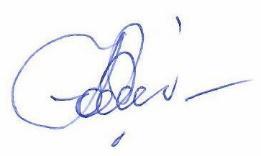 Финансовый управляющийБозаева А.Е.                                                                ____________                                                                                              (подпись)№
п/пОчередь/ фамилия, имя и отчество (если оно указано в документе, удостоверяющем личность)/ наименование кредитора(ИИН/БИН) кредитораСумма предъявленных требованийДокументы, подтверждающие обоснованность принятого решения (наименование, дата, номер)Признанные требованияНепризнанные требованияПримечание123456781.Первая очередь1)Требования граждан, перед которыми должник несет ответственность за причинение вреда жизни или здоровью...Итого:2)Требования по взысканию алиментов...Итого:Итого по первой очереди:2.Вторая очередь1)Задолженность по налогам...Итого:2)Задолженность по другим обязательным платежам в бюджет...Итого:3)Задолженность по таможенным платежам...Итого:4)Задолженность по платежам в бюджет, взыскиваемым по решению суда...Итого:Итого по второй очереди:3.Третья очередь1)Требования кредиторов по гражданско-правовым и иным обязательствам1Ликвидационная комиссия АО «Tengri Bank»9507400001304 090 872Заявление от 24.08.23 г. №08.01-2107; справка о сумме задолженности, договор банковского займа; исполнительный лист4 090 8720...Итого:4 090 8724 090 8722)Требования залоговых кредиторов, подлежащих удовлетворению в порядке, предусмотренным пунктом 7 статьи 41 Закона...Итого:3)Требования, возникшие в результате принятия судом решения о признании сделки недействительной и возврате имущества в имущественную массу должника...Итого:Итого по третьей очереди:4 090 8724 090 87204.Четвертая очередь1)Убытки, неустойки (штрафы, пени)...Итого:Итого по четвертой очереди:5.Пятая очередь1)Требования, заявленные после истечения срока их предъявления...Итого:2)Требования кредиторов, не исполнивших обязанность, предусмотренную подпунктом 4) пункта 2 статьи 8 Закона…Итого:Итого по пятой очереди:Итого по реестру:4 090 8724 090 8720